政府采购项目项目编号：BLSC22-0516C-1宝鸡市凤翔区雍城小学教学、办公设备采购项目（一标段）公开招标文件采购代理机构：陕西博兰盛创项目管理有限公司二〇二二年五月目   录第一章    招标公告第二章    投标人须知第三章    采购内容及技术要求第四章    商务要求第五章    合同主要条款第六章    投标文件格式第一章   招标公告宝鸡市凤翔区雍城小学教学、办公设备采购项目招标公告宝鸡市凤翔区雍城小学教学、办公设备采购项目潜在的投标单位可在宝鸡市金台区宝虢路80号院6幢7层获取采购文件，并于2022-06-16  9:00前递交投标文件。一、项目基本情况：项目编号：BLSC22-0516C项目名称：宝鸡市凤翔区雍城小学教学、办公设备采购项目采购方式：公开招标预算金额：570000.00元采购需求：二、 响应供应商的资格要求1、满足《中华人民共和国政府采购法》第二十二条规定2、落实政府采购政策需满足的资格要求：合同包1(宝鸡市凤翔区雍城小学教学、办公设备采购项目（一标段）)落实政府采购政策需满足的资格要求如下:《政府采购促进中小企业发展管理办法》的通知--财库[2020]46号；（2）财政部司法部关于政府采购支持监狱企业发展有关问题的通知--财库〔2014〕68号；（3）《国务院办公厅关于建立政府强制采购节能产品制度的通知》--国办发〔2007〕51号；（4）《财政部发展改革委生态环境部市场监督总局关于调整优化节能产品、环境标志产品政府采购执行机制的通知》--（财库[2019]9号）；（5）《市场监督总局关于发布参与实施政府采购节能产品、环境标志产品认证机构名录的公告》—2019年第16号；（6）《财政部民政部中国残疾人联合会关于促进残疾人就业政府采购政策的通知》--（财库〔2017〕141号）；（7）陕西省财政厅关于印发《陕西省中小企业政府采购信用融资办法》（陕财办采〔2018〕23号）；（8）其他需要落实的政府采购政策；（9）本项目非专门面向中小企业采购。合同包2(宝鸡市凤翔区雍城小学教学、办公设备采购项目（二标段）)落实政府采购政策需满足的资格要求如下:（1）《政府采购促进中小企业发展管理办法》的通知--财库[2020]46号；（2）财政部司法部关于政府采购支持监狱企业发展有关问题的通知--财库〔2014〕68号；（3）《国务院办公厅关于建立政府强制采购节能产品制度的通知》--国办发〔2007〕51号；（4）《财政部发展改革委生态环境部市场监督总局关于调整优化节能产品、环境标志产品政府采购执行机制的通知》--（财库[2019]9号）；（5）《市场监督总局关于发布参与实施政府采购节能产品、环境标志产品认证机构名录的公告》—2019年第16号；（6）《财政部民政部中国残疾人联合会关于促进残疾人就业政府采购政策的通知》--（财库〔2017〕141号）；（7）陕西省财政厅关于印发《陕西省中小企业政府采购信用融资办法》（陕财办采〔2018〕23号）；（8）其他需要落实的政府采购政策；（9）本项目非专门面向中小企业采购。3、本项目的特定资格要求：合同包1(宝鸡市凤翔区雍城小学教学、办公设备采购项目（一标段）)特定资格要求如下:（1）具有独立承担民事责任能力的法人、其他组织或自然人，并出具合法有效的营业执照或事业单位法人证书等国家规定的相关证明，自然人参与的提供其身份证明。（2）若是法定代表人参加投标须出示本人身份证，若是被授权代表参加投标须出具本人身份证及法定代表人授权书。（3）投标人须出具本企业2020年或2021年度财务审计报告（至少包括资产负债表、利润表和现金流量表），成立时间至提交投标文件截止时间不足一年的可提供成立后任意时段的资产负债表或其基本存款账户开户银行出具的资信证明及基本存款账户开户许可证。税收缴纳证明：提供2021年4月至今不少于6个月的纳税证明或完税证明，依法免税的单位应提供相关证明材料。社会保障资金缴纳证明：提供2021年4月至今不少于6个月的社会保险缴费情况证明，依法不需要缴纳社会保障资金的单位应提供相关证明材料。（4）投标人不得被“信用中国”网站（www.creditchina.gov.cn）列入税收违法黑名单；不得被中国政府采购网（www.ccgp.gov.cn）列入政府采购严重违法失信行为名单；不得被中国执行信息公开网 （http://zxgk.court.gov.cn/）列入失信被执行人名单。（5）投标人出具近3年参加政府采购活动没有重大违法纪录的书面声明。合同包2(宝鸡市凤翔区雍城小学教学、办公设备采购项目（二标段）)特定资格要求如下:（1）具有独立承担民事责任能力的法人、其他组织或自然人，并出具合法有效的营业执照或事业单位法人证书等国家规定的相关证明，自然人参与的提供其身份证明。（2）若是法定代表人参加投标须出示本人身份证，若是被授权代表参加投标须出具本人身份证及法定代表人授权书。（3）投标人须出具本企业2020年或2021年度财务审计报告（至少包括资产负债表、利润表和现金流量表），成立时间至提交投标文件截止时间不足一年的可提供成立后任意时段的资产负债表或其基本存款账户开户银行出具的资信证明及基本存款账户开户许可证。税收缴纳证明：提供2021年4月至今不少于6个月的纳税证明或完税证明，依法免税的单位应提供相关证明材料。社会保障资金缴纳证明：提供2021年4月至今不少于6个月的社会保险缴费情况证明，依法不需要缴纳社会保障资金的单位应提供相关证明材料。（4）投标人不得被“信用中国”网站（www.creditchina.gov.cn）列入列入税收违法黑名单；不得被中国政府采购网（www.ccgp.gov.cn）列入政府采购严重违法失信行为名单；不得被中国执行信息公开网 （http://zxgk.court.gov.cn/）列入失信被执行人名单。（5）投标人出具近3年参加政府采购活动没有重大违法纪录的书面声明。三、 采购文件的获取方式时间：2022年05月26日至2022年06月01日,每天上午09:00:00至11:30:00 ，下午14:00:00至17:00:00（北京时间,法定节假日除外）地点：陕西省公共资源交易中心平台方式：在线获取售价：300元四、提交投标文件截止时间、开标时间和地点2022年06月16日 9时00分00秒（北京时间）地点：宝鸡市公共资源交易中心五楼第11开标室(不见面开标室席位1）五、公告期限自本公告发布之日起5个工作日。六、其他补充事宜本项目开标地点：宝鸡市公共资源交易中心五楼第11开标室(不见面开标室席位1）1、请投标人按照陕西省财政厅关于政府采购供应商注册登记有关事项的通知中的要求，通过陕西省政府采购网（http://www.ccgp-shaanxi.gov.cn/）注册登记加入陕西省政府采购供应商库并及时办理CA数字证书（陕西CA锁）。2、本项目有意向投标供应商须登录全国公共资源交易平台（陕西省宝鸡市）宝鸡市公共资源交易中心（http://bj.sxggzyjy.cn/），交易平台〖首页〉电子交易平台〉企业端〗后，在〖招标公告/出让公告〗模块中选择有意向的项目点击“我要投标”，进入界面后完善相关信息并打印回执单。在招标文件发售期2022年05月26日至2022年06月01日，每日上午09:00:00至11:30:00，下午14:00:00至17:00:00（北京时间，法定节假日除外）持网上回执单、单位介绍信原件，经办人身份证原件及加盖投标人公章的身份证复印件到陕西博兰盛创项目管理有限公司（宝鸡市金台区宝虢路80号院6幢7层）确认报名信息，报名成功后即可从〖我的项目〉项目流程〉交易文件下载〗中下载电子招标文件（*.SXSZF 格式）。3、投标人在网上填写的单位信息（单位名称、营业执照相关信息）应与招标文件要求及后期上传的电子投标文件中相关信息一致，否则造成资格审查不通过的后果投标人自负。4、本项目采用不见面开标方式，各投标人可登录全国公共资源交易平台（陕西省·宝鸡市）宝鸡市公共资源交易中心（http://bj.sxggzyjy.cn/）下载《政府采购电子标书制作工具》、《政府采购投标单位操作手册》和《宝鸡市不见面大厅投标人操作手册》,按照流程制作电子标书并在投标截止时间前上传电子投标文件。为了保证远程不见面开标顺利进行，投标人需使用配备相关设备的电脑提前一小时登录网络开标大厅。因投标人自身设施故障或自身原因导致无法完成投标的，由投标人自行承担后果。5、未完成网上投标或未经采购代理公司交费确认或未在规定时间内在平台上下载电子招标文件的，导致无法完成后续流程的责任自负；6、如有技术性问题，请先翻阅操作手册或致电软件开发商，技术支持热线：4009280095、4009980000；7、疫情防控须知：因近期新冠肺炎防疫形势严峻，各投标人应高度重视并自觉做好疫情防控工作，遵守国家及各省级、市级疫情防控部门的相关要求。进入宝鸡市金台区宝虢路80号院6幢7层时主动配合疫情监管，须佩戴口罩、出示绿色健康码、行程码，未按照要求执行或体温异常者不可进场确认报名信息。七、凡对本次采购提出询问，请按以下方式联系。1、采购人信息：名称：宝鸡市凤翔区雍城小学地址：宝鸡市凤翔区雍城大道西段联系方式：0917-72142022.釆购代理机构信息名称：陕西博兰盛创项目管理有限公司地址：宝鸡市金台区宝虢路80号院6幢7层联系方式：0917-33655563.项目联系方式项目联系人：贺女士电话：0917-3365556八、附件：陕西博兰盛创项目管理有限公司2022年5月24日投标人须知前附表第二章  投标人须知一、名词解释1、采购人：宝鸡市凤翔区雍城小学2、采购代理机构：陕西博兰盛创项目管理有限公司3、采购预算价：400000.00元（投标报价若超过采购预算限价按无效投标文件处理）4、标  书：招标文件与投标文件的统称5、投标人：符合本次招标文件所规定的资格条件，自愿参加本次招标活动的供应商。二、招标文件及要求1、招标文件组成：招标文件是根据本项目的特点和需求编制，包括以下内容：1-1、招标公告1-2、投标人须知1-3、采购内容及技术要求1-4  商务要求1-5、合同主要条款1-6、投标文件格式2、招标文件的获取：招标公告发布后，符合资格要求的投标人应从采购代理机构购买招标文件，招标文件一经售出，一律不退，本招标文件仅作为本次招标使用。3、招标文件对招标投标事宜提出明确要求和具体说明，投标人应仔细阅读和正确理解招标文件的全部内容，凡因投标人对招标文件阅读不深、理解不透、误解、疏漏、或因市场行情了解不清造成对投标产生不利后果或者被废标的，其责任和风险均由投标人自行承担。4、招标文件的修改、澄清4-1、采购代理机构对已发出的招标文件进行必要的澄清或者修改的，应当在招标文件要求提交投标文件截止时间十五日前，在指定的政府采购信息发布媒体上发布更正公告，并通知所有招标文件收受人。不足十五日的，招标人应当顺延提交投标文件的截止时间。该澄清或修改的内容为招标文件的组成部分。4-2. 投标人对采购活动事项有疑问，或对采购招标文件有质疑，应在购买招标采购文件后七个工作日内提出，采购代理机构将予以答复，涉及变更或修正内容在政府采购发布媒体上发布更正公告，并通知所有招标文件收受人，且作为招标文件的组成部分。4-3、招标代理机构可以视采购具体情况，延长投标截止时间和开标时间，但至少在招标文件要求的提交投标文件的截止时间三日前，将变更时间通知所有招标文件收受人，并在政府采购信息发布媒体上发布变更公告。5、招标文件的解释权归采购代理机构。三、投标及投标文件1、投标人应当符合《中华人民共和国政府采购法》第二十二条规定的基本要求，且具有与完成本采购项目相适应的能力。2、招标资质要求：（1）具有独立承担民事责任能力的法人、其他组织或自然人，并出具合法有效的营业执照或事业单位法人证书等国家规定的相关证明，自然人参与的提供其身份证明。（2）若是法定代表人参加投标须出示本人身份证复印件，若是被授权代表参加投标须出具本人身份证复印件及法定代表人授权书。（3）投标人须出具本企业2020年或2021年度财务审计报告（至少包括资产负债表、利润表和现金流量表），成立时间至提交投标文件截止时间不足一年的可提供成立后任意时段的资产负债表或其基本存款账户开户银行出具的资信证明及基本存款账户开户许可证。税收缴纳证明：提供2021年4月至今不少于6个月的纳税证明或完税证明，依法免税的单位应提供相关证明材料。社会保障资金缴纳证明：提供2021年4月至今不少于6个月的社会保险缴费情况证明，依法不需要缴纳社会保障资金的单位应提供相关证明材料。（4）投标人不得被“信用中国”网站（www.creditchina.gov.cn）列入税收违法黑名单；不得被中国政府采购网（www.ccgp.gov.cn）列入政府采购严重违法失信行为名单；不得被中国执行信息公开网 （http://zxgk.court.gov.cn/）列入失信被执行人名单。（5）投标人出具近3年参加政府采购活动没有重大违法纪录的书面声明。（6）投标保证金转账凭证。注：上述项为必备项资格证明文件，缺项或者符合性、有效性、合法性审核不合格的，不得进入下轮评审。3、投标文件的编制：3-1 投标的所有文件、资料均应使用中文。3-2 投标使用的计量单位须使用公制单位。3-3 投标文件应按第五章“投标文件格式”进行编写，如有必要，可以增加附页，作为投 标文件的组成部分。其中，投标函附录在满足招标文件实质性要求的基础上，可以提出比招标文件要求更有利于招标人的承诺。 3-4投标文件应当对招标文件有关服务期限、投标有效期、委托人要求、招标范围等实质 性内容作出响应。 3-5投标文件全部采用电子文档，电子投标文件的编制要求见投标人须知前附表。 3-6除投标人须知前附表另有规定外，投标文件应采用投标人数字证书，按招标文件要求在相应位置加盖电子印章或其他招标文件约定的方式。签字或盖章的具体要求见投标人须知前附表。 3-7 电子投标注意事项见投标人须知前附表。 3-8 电子投标文件解密失败处理措施见投标人须知前附表。 3-9投标供应商在编制投标文件时，应依据招标文件的要求和格式内容编写，对招标文件作出实质性的响应，内容应包括：3-9-1 对投标函格式中内容的响应。3-9-2 投标报价表及分项报价表。3-9-3 投标人须出具的资格证明文件，具有良好的商业信誉和健全的财务保障制度。3-9-4投标人为本次招标采购活动编制的实施方案，具有履行合同所必须的设备和专业技术能力，配备相应的商务和技术人员，项目在组织实施、财务保证、等方面具体做法和保障措施。3-9-5投标人提供类似业绩，证明其供应经验及能力，以及为采购活动提供的合理化建议。4、投标报价投标人投标报价是以投标人可独立完成本项目，并在通过准确核算后，可满足预期实施效果、验收标准和符合自身合法利益的前提下所作出的综合性合理最终含税报价，对在投标文件和合同书中未有明确列述、投标方案设计遗漏失误、市场剧变、汇率、利率因素和不可预见的费用等均视为已完全考虑到并包括在投标报价之内。投标报价须包括履行本项目所必须的所有成本费用和投标人应承担的一切税费，包括但不仅限于办公、人员、差旅、文件、管理费、交通费及其他管理费用等完成本项目所涉及到的一切费用。4-1 投标人应在投标文件中的开标一览表（报价表）上按要求标明各项分类报价、投标总价、服务期限等项，任何有选择的报价采购代理机构不予接受。4-2 投标报价是完成招标内容所需的全部费用，投标供应商应在投标文件中的开标一览表（报价表）上按要求标明总价、服务期限等。采购单位不再单独支付其他任何费用。4-3 投标报价表中标明的价格，在合同执行过程中，不得以任何理由变更。4-4 投标过程中所产生的一切费用由投标人自行承担。5、投标保证金：5-1参与投标的投标人必须在投标截止时间前，按照采购代理机构指定账户以转帐方式交纳保证金。（不接受以个人名义交纳的保证金，交纳保证金的投标人名称须与参与投标的投标人名称一致，否则不予退还。）并将银行转账凭证附在投标文件中，并做为保证金交纳的唯一凭证。投标保证金在开标前应交纳到指定专用账户，保证金金额：人民币8000.00元交易中心账户名称:宝鸡市公共资源交易中心保证金专户开户机构:长安银行股份有限公司宝鸡分行营业部账 号:806020001421019806013575-2 投标人未交纳、或者未足额交纳、或者未按规定时限交纳保证金的，将被视为自动放弃投标的权利。5-3投标人在递交投标文件时，不能出具保证金转账凭证的，其投标文件将被拒绝接收。5-4 投标保证金应用人民币，采用银行转帐支票，电汇、银行即期票现金。5-5 交纳保证金的投标人应当从其基本账户转出。5-6 保证金的退还5-6-1在投标截止时间前撤回已提交投标文件的供应商的投标保证金，将在采购代理机构收到供应商撤回通知之日起5日内退还。5-6-2所有未中标人的投标保证金，将在中标通知书发出后5日内退还。5-6-3中标人的投标保证金，将在签订合同后5日内执合同予以退还。5-7中标人需在合同签订后，将合同纸质版复印件送至代理公司，以此为据办理保证金退还手续，未及时办理退还者，由投标人自行负责。5-8 中标人有下列情形之一的，采购代理机构不予退还其交纳的投标保证金；情节严重的，由财政部门将其列入不良行为纪录名单，在一至三年内禁止参加政府采购活动，并予以通报：5-8-1 中标后无正当理由不与采购人签订合同的； 5-8-2 中标人将中标项目转让给他人，或者在投标文件中未说明，且未经采购人同意，将中标项目分包给他人的；5-8-3 在投标文件有效期内，撤回投标文件或者擅自退出投标活动的；5-8-4 投标人提供伪造、套改、虚假资料参加投标的。6、 投标文件有效期6-1 投标文件有效期自开标大会之日起计算不得少于九十日历天。6-2 在特殊情况下，在投标文件有效期满之前，招标组织机构可向投标人提出延长投标文件有效期的要求。投标人同意延长投标文件有效期的，其投标人资格、保证金有效期相应延长。投标人也可拒绝延长有效期（在规定时限内无应答的视为拒绝），其投标人资格则自动丧失，但保证金退还。四、投标文件的递交1.投标人递交投标文件截止时间：见投标人须知前附表。 2.投标人递交投标文件的地点：见投标人须知前附表。 3.除投标人须知前附表另有规定外，投标人所递交的投标文件不予退还。 4.电子投标文件未在投标截止前完成上传的视为逾期送达。 5.逾期送达的或者未送达指定地点的投标文件，招标人不予受理。 五、开标5.1 开标时间和地点 招标人在本章前附表规定的投标截止时间（开标时间）,通过全国公共资源交易平台（陕西省宝鸡市）宝鸡市公共资源交易中心“不见面”开标大厅公开开标，所有投标人的法定代表人或其委托代理人应当准时参加。 5.2 开标会议程序 主持人按下列程序进行开标： （1）所有投标人应在开标时间前登录交易平台不见面开标大厅进行在线签到并上传电子 投标文件，开标时间到后宣布开标会开始。 （2）介绍参加开标的招标人、招标代理机构、监督管理部门等各方工作人员，并通过开标 大厅宣布开标纪律。 （3）公示所有投标人的投标状态，包括投标保证金递交方式、投标保证金递交状态、投标 文件递交状态等。 （4）发起解密环节，投标人按指示在规定时间内完成投标文件解密。 （5）开启所有投标人的全部电子投标文件，公布投标人名称、投标报价、工期等招标文件和有关要求规定公示的信息。 （6）发起异议，投标人可按要求在线提出异议，招标人或其委托的招标代理机构应对异议 进行及时答复并进行记录。 （7）投标人提出的所有异议均处理完毕后，对开标结果进行公示，各投标人对开标结果进 行最终确认。 （8）宣布开标会结束，进入评审环节。 各投标人在项目开标、评标期间应保持在线状态，对未在规定时间和要求范围内完成签到、 解密、答复、确认、澄清等指令的，视为其放弃，由投标人自行承担相应后果。六、评标1、评标由招标人依法组建的评标委员会负责。评标委员会由招标人或其委托的招标代理机构熟悉相关业务的代表，以及有关技术、经济等方面的专家组成。评标委员会成员人数以及技术、经济等方面专家的确定方式见投标人须知前附表。评标过程中，评标委员会成员有回避事由、擅离职守或者因健康等原因不能继续评标的，招标人有权更换。被更换的评标委员会成员作出的评审结论无效，由更换后的评标委员会成员重新进行评审。 1-1、评标委员会1-2 评标委员会独立履行下列职责：1-2-1审查投标文件是否符合招标文件要求，并作出评价；1-2-2 要求投标人对投标文件有关事项作出解释或者澄清；1-2-3 推荐中标候选人名单；1-3 向采购代理机构或者有关部门报告非法干预评标工作的行为。1-4 本项目确定采用的具体评标方法详见《评标方法》章节的规定。3、评标过程中若出现特殊情况，评标委员会可以根据政府采购法和国家的相关法律、法规等规定，提出处理意见，经采购人、采购代理机构同意后,由评标委员会作出书面决议。4、评标保密工作4-1 采购代理机构必须采取必要措施，保证评标工作在严格保密的情况下进行。任何单位和个人不得非法干预、影响评标过程和结果。4-2 评标委员会成员及全体与会工作人员不得将有关投标文件的评审、中标候选人的推荐以及与评标有关的其他情况，泄露给投标人或与评标无关的其他人员，违者依法追究其责任。5、投标文件资格性审查：5-1 依据法律法规和招标文件的规定，对投标文件中的资格证明文件、投标保证金等进行审查，以确保投标人资质证明文件的合法性及有效性。6、投标文件符合性审查：1）投标文件封面、投标函、法定代表人授权委托书三处的项目名称、项目编号、标段；2）投标文件签署、盖章；3）投标文件组成；4）投标保证金的有效性；5）投标有效期；6）开标一览表；7）技术/服务要求；8）无其他招标文件或法规明确规定响应无效的事项。7、投标文件的澄清7-1 为了有助于对投标文件的审查、评价和比较，评标委员会可分别要求投标人对其投标文件中含义不明确，同类问题表述不一致或者有明显文字和计算错误的内容，作出必要的澄清、说明或者纠正，投标人澄清、说明或者补正采用电子形式（包括电传、传真），由其法定代表人（或被授权代表）签字，并不得超出投标文件的范围或者改变投标文件的实质性内容。7-2 招标文件、投标文件作为评标的依据，澄清、补正、说明的内容只作为评标参考。询标澄清时投标人只作说明和解释，不得借此对投标报价、交货期限等实质性内容做任何修改。如澄清、补正、说明的内容与投标文件内容有重大相悖或矛盾，将被认定为无效标。8、比较与评价8-1 评标委员会在评标过程中，发现投标文件出现下列情况之一者，按以下原则修正：8-1-1、开标一览表(报价表)内容与投标文件中明细表内容不一致的，以开标一览表(报价表)为准；8-1-2、大写金额和小写金额不一致的，以大写金额为准；8-1-3、总价金额与按单价汇总金额不一致的，以单价金额计算的汇总结果为准；8-1-4、单价金额小数点有明显错位的，应以总价为准，并修改单价；8-1-5、对不同文字文本投标文件的解释发生异议的，以中文文本为准；8-1-6、文字与图表不一致的，以文字为准；8-2 按照招标文件规定的评标方法和标准，对资格性审查和符合性审查合格的文件进行综合比较和评审，最低报价不做为中标的唯一条件。9、评标程序采取逐项分步评审方式，每一步评审不符合者，不进入下一步评审，全部评审合格的投标人进行最后的综合评审和打分，按最终得分由高向低进行排序，推荐中标候选单位。10、依据《中华人民共和国政府采购法》和《中华人民共和国政府采购实施条例》的有关规定，落实政府采购“优先购买节能环保产品、扶持小微企业、监狱企业、福利企业”等相关政策。
1、投标企业政府采购政策
1-1、小微企业落实政府采购政策
（1）小微企业应符合工信部联企业[2011]300号文件规定，采购活动执行《政府采购促进中小企业发展暂行办法》（财库[2020]46号）的规定。
（2）联合体共同参加非专门面向中小企业的政府采购活动，联合协议中约定，小型和微型企业的协议合同金额占到联合体协议合同金额的30%以上的，可给予联合体2%的价格扣除，用扣除后的价格参与评审，其评审价=投标报价*（1-2%）。（3）中小企业参加政府采购活动，须提供《中小企业声明函》（附件一），否则不得享受相关中小企业扶持政策。（4）对小型、微型企业产品的价格给予6%的扣除，用扣除后的价格参与评审，其评审价=投标报价*（1-6%）。
1-2、监狱和戒毒企业应符合《财政部司法部关于政府采购支持监狱企业发展有关问题的通知》--财库〔2014〕68号，并提供由省级以上监狱管理局、戒毒管理局(含新疆生产建设兵团)出具的属于监狱企业的证明。在政府采购活动中，监狱企业视同小型、微型企业，享受预留份额、评审中价格扣除等政府采购促进中小企业发展的政府采购政策。对监狱企业产品的价格给予6%的扣除，用扣除后的价格参与评审，其评审价=投标报价*（1-6%）。监狱企业属于小型、微型企业的，不重复享受政策。1-3、《国务院办公厅关于建立政府强制采购节能产品制度的通知》（国办发〔2007〕51号）。 1-4、《节能产品政府采购实施意见》（财库[2004]185号）。 1-5、《环境标志产品政府采购实施的意见》（财库[2006]90号）。1-6、 残疾人福利性单位的价格评分标准（1）在政府采购活动中，残疾人福利性单位视同小型、微型企业，享受预留份额、评审中价格扣除等政府采购促进中小企业发展的政府采购政策。对残疾人福利性单位产品的价格给予6%的扣除，用扣除后的价格参与评审，其评审价=投标报价*（1-6%）。（2）残疾人福利性单位属于小型、微型企业的，不重复享受政策。（3）符合条件的残疾人福利性单位在参加政府采购活动时，应当提供本通知规定的《残疾人福利性单位声明函》（附件二），并对声明的真实性负责，未提供的不适为残疾人福利性单位。1-7、投标供应商应如实提供以上证明文件，如存在虚假应标，将取消其投标资格。附件一中小企业声明函（货物）本公司（联合体）郑重声明，根据《政府采购促进中小企业发展管理办法》（财库﹝2020﹞46 号）的规定，本公司（联合体）参加（单位名称）的（项目名称）采购活动，提供的货物全部由符合政策要求的中小企业制造。相关企业（含联合体中的中小企业、签订分包意向协议的中小企业）的具体情况如下：  （标的名称） ，属于（采购文件中明确的所属行业）行业；制造商为（企业名称），从业人员     人，营业收入为 	万元，资产总额为 	   万元1，属于（中型企业、小型企业、微型企业）；  （标的名称），属于（采购文件中明确的所属行业）行业；制造商为（企业名称），从业人员     人，营业收入为     万元，资产总额为    万元，属于（中型企业、小型企业、微型企业）；……以上企业，不属于大企业的分支机构，不存在控股股东为大企业的情形，也不存在与大企业的负责人为同一人的情形。本企业对上述声明内容的真实性负责。如有虚假，将依法承担相应责任。                                                         企业名称（盖章）：                                               日期：1从业人员、营业收入、资产总额填报上一年度数据，无上一年度数据的新成立企业可不填报。附件二残疾人福利性单位声明函本单位郑重声明，根据《财政部  民政部  中国残疾人联合会关于促进残疾人就业政府采购政策的通知》（财库[2017]141号）的规定，本单位为符合条件的残疾人福利性单位，且本单位参加         单位的         项目采购活动提供本单位制造的货物（由本单位承担工程/提供服务），或者提供其他残疾人福利性单位知道的货物（不包括使用非残疾人福利性单位注册商标的货物）。本单位对上述声明的真实性负责。如有虚假，将依法承担相应责任。供应商名称（公章）：日            期：11.评标办法：综合评分法（总计100分）  评标要素一览表12、推荐中标候选人名单：评标委员会根据以上内容进行综合比较，自主打分，按最终得分由高到低进行汇总排序，推荐三个中标候选人。评标委员会依据评标过程和结果写出评标报告。七、定标1、采购代理机构应在评标工作结束后两个工作日内，将评标报告送采购人。2、采购人在收到评标报告后两个工作日内，根据评标报告中推荐的中标候选人顺序确定中标人，并复函采购代理机构。3、中标人确定后，中标结果在政府采购信息发布媒体上进行公示。投标人对中标公告有异议的，按照《中华人民共和国政府采购法》《中华人民共和国政府采购法实施条例》及财政部有关规定办理。4、公示期一个工作日，招标组织机构同时向中标人发出《中标通知书》。5、投标人对中标公告有异议的，应依照《中华人民共和国政府采购法》《中华人民共和国政府采购法实施条例》及财政部相关法规规定的程序，向采购人、采购代理机构提出书面质疑。八、合同1、 采购人在自中标通知书发出之日起三十个工作日内，按照招标文件和中标人投标文件的约定，采购人与中标人洽谈合同条款，并签订合同。招标文件及中标人的投标文件均作为合同的组成部分。2、采购代理机构应当督促采购人、中标人在规定的期限内完成合同签订工作，并对政府采购合同进行见证。3、采购人应当自合同签订之日起七个工作日内将合同副本报政府采购监管机关备案。4、合同在执行过程中，确需修改、变更的，应当按照规定的程序办理。5、招标文件、投标文件、补充协议等为合同的组成部分，具有同等法律效力。6、中标人因不可抗力或者自身原因不能履行政府采购合同的，采购人可以与排序在中标人之后第一位的中标候选人签订政府采购合同，以此类推，如果中标候选人全部放弃中标时，重新依法组织招标，放弃中标者将失去投标保证金。九、中标服务费中标服务费由中标单位在领取中标通知书前向采购代理机构一次性支付。十、重新招标或者变更采购方式1、投标截止时间结束后，参加投标的单位不足三家或在评标期间，出现符合专业条件的投标人不足三家或对招标文件实质响应的投标人不足三家，经请示监督机构同意后，按《政府采购货物和服务招标投标管理办法》（第87号令）的相关规定处理。2、中标人因不可抗力或者自身原因不能履行政府采购合同的，采购人可以与排序在中标人之后第一位的中标候选人签订政府采购合同，以此类推，如果中标候选人全部放弃中标时，重新依法组织招标。同时报请监督机构处通报全市，取消放弃中标者进入政府采购市场的资格，并没收其投标保证金。第三章  采购内容及技术要求一、采购项目名称：宝鸡市凤翔区雍城小学教学、办公设备采购项目（一标段）二、实施地点：宝鸡市凤翔区雍城小学三、采购内容：教学设施（包含智慧黑板、实物展台、数字班牌、办公一体机电脑等，具体内容详见采购要求）（详见下页）第四章  商务要求一、交货期：30日历天二、运输、安装、施工、调试：中标人负责项目及货物的运输、安装、施工及调试。三、付款方式：安装验收合格后首付90%，剩余10%作为质保金，待质保期满一次付清。四、验收1、项目验收分初验和终验:初验：货物到达交货地点后，由使用单位根据合同对货物的名称、品牌、规格、型号、产地、数量进行检查。终验：所有货物安装调试及项目施工完毕，正常使用后，由采购人组织相关质检部门进行终验（最终验收），验收合格后签发《终验合格单》。
    2、验收不合格的中标单位，必须在接到通知后7个日历日内确保货物及项目施工部分通过验收。如接到通知后7个日历日内验收仍不合格，采购人可提出索赔或取消合同。3、验收依据（1）合同文本及合同补充文件（条款）。 （2）招标文件。（3）中标人的投标文件。（4）合同货物清单。（5）生产厂家的企业资质、货物的执行标准。五、质量保证1、质保期为验收合格后不少于12个月（参数中有具体要求的，按参数要求提供质保）。中标人承诺的质保时间超过招标文件要求的，按其承诺时间质保。2、中标人承诺的质保期起始时间为终验合格之日。3、所有产品质量必须符合国家有关规范和相关政策。所有货物及辅材必须是未使用过的新产品，质量优良、渠道正当，配置合理。4、质保期出现的质量问题由中标人负责解决并承担所有费用。质保期后如需更换零部件，中标人应以优惠价提供。六、运输运杂费一次包死在总价内，包括生产厂到施工现场所需的装卸、运输（含保险费）、现场保管费、二次倒运费、吊装费等费用。七、技术服务1、技术资料：（1）产品合格证；（2）产品使用说明书（10万元以上的贵重货物需备双份）；（3）厂家对该产品的出厂配置清单（4）其它相关资料。2、现场培训：每套货物安装调试完毕后，中标人必须安排技术人员对使用单位的货物管理人员进行操作应用及维护保养方面的技能培训，使其掌握基本技能。3、服务承诺：供应商应遵照国家规范规定的技术服务内容及要求作出明确承诺。八、合同实施：1 、中标人应在合同签订后7个日历日内安排人员（项目组成人员简历表所列）与使用单位就送货、安装、调试、培训等工作进行安排、部署。2 、若未能在交货期内完成合同规定的义务，由此对采购人造成的延误和一切损失，由中标人承担和赔偿。九、违约责任：1、按《中华人民共和国民法典》中的相关条款执行。2、未按合同要求提供产品或货物质量不能满足技术要求，采购人有权终止合同，并对供方违约行为进行追究，同时按《政府采购法》的有关规定进行处罚。第五章   合同主要条款（仅供参考）甲方：宝鸡市凤翔区雍城小学乙方：（中标单位名称）一、合同内容:二、合同价款1、合同总价：2、合同总价包括：人工费、设备费、材料费、机械费、调试费、检测费、管理费、利润、税金、保险的一切费用、税费风险、各种施工批报费用、与总包单位的配合费及其他费用。综合单价部分由供应商自主报价,采购人不再调整。3、合同总价一次包死，不受市场价变化的影响。三、合同结算1、付款方式：安装验收合格后首付90%，剩余10%作为质保金，待质保期满一次付清。2、结算单位：由甲方负责结算，乙方开具合同总价（中标价）的全额发票交采购人。四、交货条件:1、交货地点：采购单位指定地点2、交货期：30日历天五、包装、运输及安装、调试要求1、中标人负责办理将货物运至采购人指定交货地点的一切运输事项，完成招标文件中所有安装、调试、培训要求的设备的相关工作。凡需要先现场安装、装配、启动测试的设备，中标人必须提供免费现场安装并义务进行相关设备的基本操作原理、调试、操作使用和保养维修等有关内容的培训。所有费用一次性计入投标总价。2、所有货物在运输、搬运、安装的过程中，造成甲方损失的，由乙方为甲方更换新品。3、按精密仪器包装要求和运输。六、质量保证1、乙方提供货物必须是原品牌制造厂制造的最新工艺、生产的最新产品。2、所供货物必须是经过办理正常手续的全新产品。3、所供货物是经过国家法定检验、注册、准许市场销售的合法产品。4、货物性能稳定、具有较好的使用效果，质量保证措施完善，符合国家相关标准。5、货物的质保期为验收合格后参考厂家售后服务手册执行。6、所选材料必须保证质量可靠、进货渠道正常，符合国家相关标准，满足招标要求。7、符合国家有关规范，确保货物质量合格。8、质保期按国家行业有关规定执行。七、质量标准规范符合国家有关规范，确保货物质量合格。八、售后服务1、对售后服务的要求：  2、技术资料：2-1 提供设备清单、技术资料验收、执行的标准、规范的名称和代号。    2-2 提供设备的出厂合格证。    2-3 供货方需提交产品操作与维修手册，使采购人及有关人员事先熟悉所供产品。手册内应包括操作程序与维修的程序等。每一本手册应包括不少于以下的资料：    ① 所有产品的规格及详细的中文版操作手册、调试手册；    ② 整机和主要部件常见故障说明；    ③ 建议紧急安全程序；    ④ 紧急维修中心的电话、地址及负责人的联系方式；    ⑤附属工具和备件清单。    2-4其它资料：提供计量认证证书。3、售后服务以招标文件、合同和随设施设备的相关文件为准。4、伴随服务4-1 乙方应随同每套货物提供相应的中文的技术文件。4-1-1 完整的操作使用手册和维护、修理技术文件，保修卡等。4-1-2 制造厂的检验、测试报告、设备检验合格证书，计量合格等级证，质量保证书等文件须随设备装箱提供。4-1-3 其它必须的技术资料。4-1-4 用户培训作为本次招标的随附义务，中标方应在项目验收前负责为采购人免费提供有关的应用培训。4-2 伴随服务的费用已含在合同价中，不单独进行支付。九、验收1、到货验收：货物及主材到货后，由甲方与乙方共同进行外观验收，验收内容包括，外包装的完好性，货物品牌、规格、数量及产地与合同要求的一致性。2、货物运行验收：货物到货且培训完毕后，中标方应以书面形式请求采购方组织验收,甲方接到乙方验收申请后组织验收（必要时可聘请相应专家或委托相应部门验收），验收合格后，出具使用验收合格证明。3、最终验收：最终验收结果作为付款依据，乙方填写验收单，并向甲方提交实施过程中的所有资料，以便甲方日后管理和维护。4、质保期满后：由乙方出具质保期运行质量报告，作为质保金支付依据，若存在质量问题，应按相应规定协商处理。5、验收依据：5-1 合同文本、合同附件、招标文件、投标文件。5-2 国内相应的标准、规范。十、违约责任  1、按《中华人民共和国民法典》中的相关条款执行。2、乙方履约延误2-1 如乙方事先未征得甲方同意并得到甲方的谅解而单方面延迟交货，将按违约终止合同。2-2 在履行合同过程中，如果乙方遇到可能妨碍按时交货和提供服务的情况，应及时以书面形式将拖延的事实，可能拖延的期限和理由通知甲方。甲方在收到乙方通知后，应尽快对情况进行评价，并确定是否通过修改合同，酌情延长交货时间或对乙方加收误期赔偿金。每延误一周的赔偿费按迟交货物交货价或未提供服务的服务费用的百分之零点五（0.5%）计收，直至交货或提供服务为止。误期赔偿费的最高限额为合同价格的百分之五（5%）。一旦达到误期赔偿费的最高限额，甲方可终止合同。违约终止合同：未按合同要求提供货物或质量不能满足技术要求，甲方会同监督机构有权终止合同，对乙方违约行为进行追究，同时按有关规定进行相应的处罚。十一、合同组成1、中标通知书2、合同文件3、国家相关规范及标准4、供货设备技术规格及参数表5、招标文件6、投标文件十三、合同生效及其它1、合同未尽事宜、由甲、乙双方协商，作为合同补充，与原合同具有同等法律效力。2、 本合同正本一式份，甲方、乙方双方分别执份，备案份。3、合同经甲乙双方盖章、签字后生效，合同签订地点为。4、生效时间：   年  月  日第六章   投标文件格式项目编号：BLSC22-0516C-1宝鸡市凤翔区雍城小学教学、办公设备采购项目（一标段）投 标 文 件投 标 人：                    （盖章）法定代表人：                  （盖章）      时间：      年   月   日目  录第一部分  投标函第二部分  开标一览表（报价表）第三部分  商务响应偏离表第四部分  供应商承诺书第五部分  法定代表人身份证明书或法人授权委托书第六部分  总体方案第七部分  质量保证及产品渠道第八部分  业绩及经验第九部分  售后服务方案及承诺第十部分  供应商资质证明文件第一部分  投 标 函致：陕西博兰盛创项目管理有限公司根据贵单位         （招标项目名称）  （标段）  项目（项目编号）的招标公告，我方代表   （姓名、职务）   经正式授权并代表     （供应商名称）     就该项目进行投标。在此，我方郑重声明以下诸点，并负法律责任：1、我方提交电子投标文件一份。2、我方所附投标报价表中应提交和交付的货物/服务投标总价为人民币：（同时用汉字大写和数字表示的投标总价）。该报价一次报死，不受市场因素的影响。3、我方已详细审查全部招标文件，完全理解并同意放弃对这方面有不明及误解质疑的权力。4、我方完全理解并同意招标文件中有关没收投标保证金、要求专业担保机构先行偿付和拒绝投标的条款。5、我方同意按照要求提供投标有关的一切数据或资料。6、我方将按招标文件的规定履行合同责任和义务。7、我方完全理解最低报价不是中标的唯一条件，采购人有权选择质优价廉的货物/服务。8、我方同意按招标文件规定，遵守贵方有关招标的各项规定。9、若我方中标，我方保证按有关规定向贵方支付招标服务费。10、投标有效期为自开标日起90个日历日。11、所有关于本项目的函电，请按下列地址联系：供应商名称（公章）：详 细 地 址：邮 政 编 码：电       话：传       真：电 子 邮 件：开 户 银 行：帐       号：供应商授权代表签名：                                         联系电话/手机：年  月  日第二部分  投标报价一览表2.1投标报价一览表供应商名称：注：1、本表价格应按投标总价填写，同时应保证大小写一致。 2、报价保留两位小数。供应商（公章）：      供应商代表（签字）：        时间： 年 月 日2.2投标报价分项价格表供应商：                                                                              RMB  元注：表格中间省略的部分请按照招标文件参数部分的内容自行添加。供应商（公章）：      供应商代表（签字）：        时间： 年 月 日2.3投标内容与参数注：表格中间省略的部分请按照招标文件参数部分的内容自行添加。供应商（公章）：      供应商代表（签字）：        时间： 年 月 日第三部分  商务响应偏离表供应商（公章）：      供应商代表（签字）：        时间： 年 月 日第四部分  供应商承诺书陕西博兰盛创项目管理有限公司：作为参加贵单位组织的                     项目的供应商，本公司郑重承诺：1、在参加本项目投标之前不存在被依法禁止经营行为、财产被接管或冻结的情况，如有隐瞒实情，愿承担一切责任及后果。2、近三年受到有关行政主管部门的行政处理、不良行为记录为    次（没有填零），如有隐瞒实情，愿承担一切责任及后果。3、参加本次投标提交的所有资质证明文件及业绩证明文件是真实的、有效的，如有隐瞒实情，愿承担一切责任及后果。供应商：                            法定代表人：被授权代表：（公章）：                           （签字或盖章）                                        年    月    日第五部分  法定代表人证明书或法人授权委托书5.1法定代表人证明书陕西博兰盛创项目管理有限公司：（法定代表人姓名）先生/女士现任我单位职务，为法定代表人，特此证明。有效期限：自      年   月   日至      年   月   日法定代表人：    性别：      年龄：        身份证号码：营业执照(注册号)：企业类型：                             经营范围：                                                                   单位（盖章）：                                                    年   月   日附：法定代表人身份证复印件。5.2法人授权委托书陕西博兰盛创项目管理有限公司：注册于（工商行政管理局名称）之（供应商全称）法人代表（姓名、职务）授权（被授权人姓名、职务）为本公司的合法代理人，就（项目名称）  （标段）    的招标及合同的执行和完成，以本公司的名义处理一切与之有关的事宜。代理人无转委权，特此委托。附：全权代表姓名：    性别：       年龄：职务：           身份证号码：通讯地址：邮政编码：电话：            电传：法定代表人：                   被授权代表：法定代表人签名：                 被授权代表签名:供应商（公章）：本授权有效期：年 月 日至 年 月 日（要求：本授权有效期自开标之日起不得少于90日历天）第六部分  总体方案第七部分  质量保证及产品渠道第八部分  业绩及经验（复印件加盖公章）第九部分  售后服务方案及承诺第十部分  供应商资质证明文件（1）具有独立承担民事责任能力的法人、其他组织或自然人，并出具合法有效的营业执照或事业单位法人证书等国家规定的相关证明，自然人参与的提供其身份证明。（2）若是法定代表人参加投标须出示本人身份证复印件，若是被授权代表参加投标须出具本人身份证复印件及法定代表人授权书。（3）投标人须出具本企业2020年或2021年度财务审计报告（至少包括资产负债表、利润表和现金流量表），成立时间至提交投标文件截止时间不足一年的可提供成立后任意时段的资产负债表或其基本存款账户开户银行出具的资信证明及基本存款账户开户许可证。税收缴纳证明：提供2021年4月至今不少于6个月的纳税证明或完税证明，依法免税的单位应提供相关证明材料。社会保障资金缴纳证明：提供2021年4月至今不少于6个月的社会保险缴费情况证明，依法不需要缴纳社会保障资金的单位应提供相关证明材料。（4）投标人不得被“信用中国”网站（www.creditchina.gov.cn）列入税收违法黑名单；不得被中国政府采购网（www.ccgp.gov.cn）列入政府采购严重违法失信行为名单；不得被中国执行信息公开网 （http://zxgk.court.gov.cn/）列入失信被执行人名单。（5）投标人出具近3年参加政府采购活动没有重大违法纪录的书面声明。（6）投标保证金转账凭证。（7）投标人认为需提供的其他资料。投标保证金转账凭证粘贴页供应商基本情况表及性质宝鸡市政府采购供应商反商业贿赂承诺书我公司承诺：    在参加                 招投标活动中做到：    一、诚信公平竞争参加本次招标活动。    二、以产品（物品、工程和服务）的质量、技术、价格等优势参与正常商业竞争，杜绝任何形式的商业贿赂行为。不向国家工作人员、政府采购工作人员、评审专家、采购监督人员及其亲属提供礼品礼金、有价证券、购物券、回扣、佣金、咨询费、劳务费、赞助费、宣传费、宴请；不为其报销各种消费凭证，不支付其旅游、娱乐等费用。三、本公司如认为采购文件、采购过程、中标和成交结果使本公司的合法权益受到损害的，严格按照法律法规规定的程序进行质疑、投诉、复议、诉讼或者举报。四、在签约与履约过程中，恪守商业道德和机密，严格遵守招标文件和合同，不降低标准和质量，更不为此向采购方及其工作人员给予其他好处。五、若违反上述承诺，我公司及参与投标的工作人员愿意接受按照国家法律法规等有关规定给予的处罚。供应商：（签章） 年  月   日宝鸡市政府采购供应商诚信承诺书致：统一社会信用代码为       的我方（投标人名称）自愿参加贵单位组织的编号为（项目编号）的项目（项目名称）  （标段）  的政府采购活动，我方已知悉并理解本项目采购文件的各项要求。为贯彻公开、公平、公正和诚实信用的政府采购原则，共同维护宝鸡市政府采购市场良好秩序，我方郑重声明和承诺如下：一、在参加本次政府采购活动中严格遵守《中华人民共和国政府采购法》等法律、法规、规章及宝鸡市有关规定。二、我方郑重声明，在参加本次政府采购活动前三年内，无因违法经营受到刑事处罚或者责令停产停业、吊销许可证或者执照、较大数额罚款等重大违法记录。我方同时声明，在参加本次政府采购活动前，未被列入失信被执行人、重大税收违法案件当事人名单、政府采购严重违法失信行为记录名单。我方对以上声明的真实性负责，接受采购人、采购代理机构根据相关政策规定进行的信用记录查询。如发现以上声明不实，我方承担响应后果。三、我方郑重承诺，在参加本次政府采购活动中：（1）不向采购人、采购代理机构和评审专家提供任何形式的商业贿赂或者提供其他不正当利益。对索取或接受商业贿赂的单位和个人，及时向财政部门和监察机关举报；（2）不与其他供应商串通采取围标、陪标等商业欺诈手段谋取成交（成交）；（3）不出借或借用资质；（4）不与采购人、采购代理机构、评审专家恶意串通；（5）不采取不正当手段诋毁、排挤其他供应商；（6）不以虚假材料谋取成交（成交）；（7）不以低于成本价或恶意低价竞争；（8）不与采购人在招标采购过程中进行协商谈判；（9）成交或者成交后不得提供假冒伪劣产品；（10）成交或者成交后非因不可抗力不得变更投标（响应）文件中承诺的项目管理实施人员；（11）成交或者成交后无正当理由不得拒不与采购人签订政府采购合同；（12）不得有未按照采购文件确定的事项与采购人签订政府采购合同，或者与采购人员另行订立背离合同实质性内容协议的行为；（13）不转包或违法分包政府采购合同，不擅自变更、中止或者终止政府采购合同；（14）不捏造事实、提供虚假材料或者以非法手段取得证明材料进行质疑、投诉；（15）不得有拒绝有关部门监督检查或者提供虚假情况的行为；（16）不得有其他违反国家法律法规和规章要求的违法犯罪或者失信行为。四、如有违反以上声明或者承诺之一情形的，我方知悉并接受采购人、采购代理机构和政府采购监督管理部门等政府职能部门将采取以下一种或几种方式追究我方责任：1、投标（响应）无效；2、不予退还投标保证金或者履约保证金；3、约谈法人代表或者主要负责人，责令整改；4、成交（成交）无效；5、处以采购金额千分之五以上千分之十以下的罚款，列入不良行为记录名单，在一至三年内禁止参加政府采购活动；6、没收违法的所得；7、吊销营业执照；8、政府相关部门的联合惩戒措施；9、追究民事责任；10、追究刑事责任；11、法律法规规定的其他处理处罚措施。单位名称（公章）：法定代表人或主要负责人签字：法定代表人或主要负责人身份证复印件：法定代表人或主要负责人联系电话：法定代表人或主要负责人传真：年    月   日合同包号合同包名称技术规格、参数及要求预算金额（元）是否接受联合体是否接受联合体合同履行期限1宝鸡市凤翔区雍城小学教学、办公设备采购项目（一标段）教学设施（包含智慧黑板、实物展台、数字班牌、办公一体机电脑等，具体内容详见采购要求）400000.00否否2022-06-16 至 2022-07-15 （具体服务起止日期可随合同签订时间相应顺延）2宝鸡市凤翔区雍城小学教学、办公设备采购项目（二标段）办公设备（包含课桌凳、4人位工作台、办公桌椅、单人床、文件柜等，具体内容详见采购要求）170000.00否2022-06-16 至 2022-07-15 （具体服务起止日期可随合同签订时间相应顺延）2022-06-16 至 2022-07-15 （具体服务起止日期可随合同签订时间相应顺延）序号内  容要 求 与 说 明1项目名称宝鸡市凤翔区雍城小学教学、办公设备采购项目（一标段）2项目编号BLSC22-0516C-13采购内容教学设施（包含智慧黑板、实物展台、数字班牌、办公一体机电脑等）4供应商资格要求（1）具有独立承担民事责任能力的法人、其他组织或自然人，并出具合法有效的营业执照或事业单位法人证书等国家规定的相关证明，自然人参与的提供其身份证明。（2）若是法定代表人参加投标须出示本人身份证复印件，若是被授权代表参加投标须出具本人身份证复印件及法定代表人授权书。（3）投标人须出具本企业2020年或2021年度财务审计报告（至少包括资产负债表、利润表和现金流量表），成立时间至提交投标文件截止时间不足一年的可提供成立后任意时段的资产负债表或其基本存款账户开户银行出具的资信证明及基本存款账户开户许可证。税收缴纳证明：提供2021年4月至今不少于6个月的纳税证明或完税证明，依法免税的单位应提供相关证明材料。社会保障资金缴纳证明：提供2021年4月至今不少于6个月的社会保险缴费情况证明，依法不需要缴纳社会保障资金的单位应提供相关证明材料。（4）投标人不得被“信用中国”网站（www.creditchina.gov.cn）列入税收违法黑名单；不得被中国政府采购网（www.ccgp.gov.cn）列入政府采购严重违法失信行为名单；不得被中国执行信息公开网 （http://zxgk.court.gov.cn/）列入失信被执行人名单。（5）投标人出具近3年参加政府采购活动没有重大违法纪录的书面声明。（6）投标保证金转账凭证。5采购人宝鸡市凤翔区雍城小学6投标保证金人民币8000.00元；转账时注明：宝鸡市凤翔区雍城小学教学、办公设备采购项目（一标段）投标保证金7保证金账户账户名称:宝鸡市公共资源交易中心保证金专户开户机构:长安银行股份有限公司宝鸡分行营业部账 号:806020001421019806013578保证金的交纳供应商在递交电子投标文件时，不能出具投标保证金转账凭证，其投标文件将按无效投标处理。9投标文件有效期有效期90天10投标文件提交地点及截止时间地  点：宝鸡市公共资源交易中心五楼第11开标室(不见面开标室席位1）时  间：2022年06月16日9:00分前11开标地点及时间地  点：宝鸡市公共资源交易中心五楼第11开标室(不见面开标室席位1）时  间：2022年06月16日9:00分前12实施地点宝鸡市凤翔区雍城小学13评审办法综合评分法14交货期30日历天15质保期1年16质量要求合格17联合体投标不接受18现场勘查、标前答疑会不组织19备选投标方案和报价不接受备选投标方案和多个报价。20盖章签字供应商必须按照招标文件的规定和要求盖章、签字。21中标服务费由中标单位支付，投标人自行考虑计入报价。中标单位在领取中标通知书前向采购代理机构一次性支付。22是否提供纸质投标文件☑否 中标人在领取中标通知书前将纸质版投标文件正本 1 册、副本 2 册打印盖章后提交至招标代理公司处，以便招标人进行留存备案等工作，中标人应保持投标文件纸质版内容与电子版内容完全一致，否则将承担一切法律责任。 23电子投标文件编制要求本项目的电子招标文件和电子投标文件必须使用专用工具软件编制，并通过“全国公共资源交易平台（陕西省宝鸡市）宝鸡市公共资源交易中心”完成投标过程，投标人在投标文件的编制、加密和递交，应按照电子招标文件的规定进行。如未按照电子招标文件要求编制、加密、递交电子投标文件，将可能导致投标无效，其后果由投标人自负。 24电子投标文件签章要求电子投标文件中涉及加盖单位公章的地方可使用电子印章或其他电子招标文件约定的方式。 其他要求：  无 。25电子投标注意事项投标人应及时下载电子招标文件和答疑纪要等相关文件，在投标截止前必须上传电子投标文件；开标时需使用生成（加密）电子投标文件的加密锁（CA 锁），在规定时间内对电子投标文件进行在线解密，因投标人原因造成其电子投标文件无法解密的，按无效投标处理。 其他要求： 无 。 26电子投标文件解密失败处理措施按无效投标文件处理27数字证书认证要求符合“全国公共资源交易平台（陕西省宝鸡市）宝鸡市公共资源交易中心”的数字证书认证要求。28评标委员会的组评标委员会构成： 5 人，其中招标人代表 1 人，专家 4 人；评标专家确定方式：开标前半天在陕西省政府采购网专家库中随机抽取技术、经济方面的专家。29中标候选人公示媒介及期限公示媒介：全国公共资源交易平台（陕西省宝鸡市）宝鸡市公共资源交易中心、陕西省政府采购网公示期限： 1 日30是否授权评标委员会确定中标人□是 ☑否，推荐的中标候选人数： 3 名注意事项：1.投标人因网上的投标信息不完善或者错误，造成投标不予通过的责任由投标人自行承担。 2.请各投标人按资格要求在投标文件中附响应证明材料并加盖单位电子签章，有一项不满足按无效文件处理.3.投标人须在全国公共资源交易平台（陕西省宝鸡市）宝鸡市公共资源交易中心（http://bj.sxggzyjy.cn/）中登记企业信息，然后使用数字认证 CA 锁获取招标文件及其他文件。投标人应使用电子投标工具制作、加密投标文件，并在规定时间上传经过数字证书加密的电子投标文件。 4.采用不见面开标模式。投标人应在投标截止时间前登录招标文件载明的“不见面开标大厅”网址，按系统提示完成开标流程。因投标人自身设施故障或自身原因导致无法完成投标的，由投标人自行承担后果。 注意事项：1.投标人因网上的投标信息不完善或者错误，造成投标不予通过的责任由投标人自行承担。 2.请各投标人按资格要求在投标文件中附响应证明材料并加盖单位电子签章，有一项不满足按无效文件处理.3.投标人须在全国公共资源交易平台（陕西省宝鸡市）宝鸡市公共资源交易中心（http://bj.sxggzyjy.cn/）中登记企业信息，然后使用数字认证 CA 锁获取招标文件及其他文件。投标人应使用电子投标工具制作、加密投标文件，并在规定时间上传经过数字证书加密的电子投标文件。 4.采用不见面开标模式。投标人应在投标截止时间前登录招标文件载明的“不见面开标大厅”网址，按系统提示完成开标流程。因投标人自身设施故障或自身原因导致无法完成投标的，由投标人自行承担后果。 注意事项：1.投标人因网上的投标信息不完善或者错误，造成投标不予通过的责任由投标人自行承担。 2.请各投标人按资格要求在投标文件中附响应证明材料并加盖单位电子签章，有一项不满足按无效文件处理.3.投标人须在全国公共资源交易平台（陕西省宝鸡市）宝鸡市公共资源交易中心（http://bj.sxggzyjy.cn/）中登记企业信息，然后使用数字认证 CA 锁获取招标文件及其他文件。投标人应使用电子投标工具制作、加密投标文件，并在规定时间上传经过数字证书加密的电子投标文件。 4.采用不见面开标模式。投标人应在投标截止时间前登录招标文件载明的“不见面开标大厅”网址，按系统提示完成开标流程。因投标人自身设施故障或自身原因导致无法完成投标的，由投标人自行承担后果。 评分项目分值评分标准投标报价45分价格分采用低价优先法计算，即满足在招标文件要求且投标报价最低的投标报价为评标基准价，其价格分为满分，共计45分；其他各供应商的报价按下列公式计算：（基准价/供应商的投标报价）*45=报价得分。符合招标文件规定的小微企业、监狱企业、残疾人福利性单位优惠条件的供应商，价格给予6%的扣除，用扣除后的价格参与评审。总体方案20分1、根据所投设备（产品）参数、规格型号、性能等技术说明资料，产品彩页、所投产品质量证明材料（包括但不限于质量检测报告）等技术说明资料表述清楚明确、充分，满足招标文件要求（0-5分）2、项目组织供货计划完整可行，资金等保障措施可靠，能够保证按期供货，具有明确的项目组织机构（0-5分）3、备货、供货进度及保证措施（0-5分）4、产品安装、检测、调试等方面保证措施（0-5分）质量保证15分所投产品制造厂家有可靠、完善的管理制度，所投产品符合国际、国内相关标准，有具体可行的质量保证措施，保证使用单位能熟练操作维护和正常使用，计0-15分。产品渠道5分能提供所投产品的合法来源渠道证明文件（包括但不限于产品制造商授权、销售协议、代理协议、原厂授权及质量体系认证、环境体系认证、经营许可证等），根据满足程度及描述赋分，优得4-5分，一般得1-3分。业绩5分提供2019年05月以来类似业绩，每提供一份计1分，满分5分，以合同复印件加盖公章为准。售后服务承诺10分提供的售后服务条款具体、可行，并有详细的售后服务措施及承诺，免费为使用单位提供服务保障，根据满足程度及描述赋分，优得7-10分，一般得4-6分，满足得1-3分。产品名称产品明细型号或规格参数数量单位单价总价图片智慧黑板智慧黑板一、屏体硬件：1.黑板整机采用三拼接平面一体化设计，无推拉式结构及外露连接线，外观简洁。整体尺寸不低于4100*1100整机中间主屏及两侧副屏可支持多种媒介（普通粉笔、液体粉笔、水溶性粉笔等）进行板书书写，便于老师完整书写教学内容。双侧黑板板面光泽度不高于 10°，粗糙度不高于 1.2μm；双侧黑板涂层稳定，一年内板面磨损导致的雾度变化不超过1%；  2.便于施工，安装时无需区分左右黑板；通过螺丝调节壁挂架高度；通过辅助轮，使小黑板左右移动；具备限位螺丝，防止前掀；3.交互黑板支持壁挂式安装和移动支架安装方式，其中壁挂安装方式具有安装校正结构，可方便调校智慧黑板整体平整性，达到最佳使用效果；4. 中央主屏幕显示采用86英寸UHD超高清LED液晶屏，显示比例16:9，屏幕分辨率不低于3840*2160，具备防眩光效果。屏幕显示灰度分辨等级达到256灰阶以上，保证画面显示效果细腻。5.交互黑板采用阳极氧化工艺，屏幕采用防眩光钢化玻璃保护，厚度≤3.2mm，雾度≤8%；6.★交互黑板表面玻璃采用高强度钢化玻璃，硬度需达莫氏7级。7.电容触控技术，在双系统下均支持不少于20点触控及同时书写，最小识别直径≤2mm，书写延迟速度≤15ms；8.为便于用户操作交互黑板，至少具备5个前置物理按键，具备音量加减、多任务、触控开关等功能9. ★为方便用户售后维修，前置接口面板和前置按键面板具备隐藏式前拆式结构。10.为充分满足用户实际使用需求，整机具备不少于2路前置双系统USB3.0接口,双系统USB3.0接口支持Android系统、Windows系统读取外接移动存储设备,即插即用无需区分接口对应系统。 11.★交互黑板前置1路标准非转接HDMI接口与≥1路USB Type-C接口，可兼容笔记本与移动终端连接使用。12.★为方便教师使用，交互黑板后置≥2路HDMI输入接口、≥1路YPbPr分量输入接、≥1路USB Type-B触控接口、≥1路USB Type-B 3.0接口，≥1路VGA，以上接口不接受扩展坞方式。13.交互黑板与外接电脑设备连接时，支持以一根USB线直接读取插在交互黑板上的U盘，并识别连接至交互黑板的翻页笔、无线键鼠等USB设备；14.通电关机状态下交互黑板与外接电脑、机顶盒等设备通过HDMI/VGA连接时，识别到外接设备的输入信号后自动开机； 15.★交互黑板整机须具备前置物理电脑还原按键，针孔式设计防止误操作，并具有中文丝印标识便于识别，无需专业人员即可轻松解决电脑系统故障；16.为满足教学场景使用需求，支持屏幕下移，屏幕下移后仍可进行触控、书写等操作17.为满足教学应用需求，交互黑板具备前置2.0声道，2个15W全声道音箱。18.★交互黑板可在通电关机状态下通过交互黑板进行扩音,及提供网络无线热点，供教师设备连接使用；19.交互黑板具有便捷笔槽结构，可便于用户存放粉笔、等教学工具。20.整机前置无线网络与蓝牙模块，PC 模块无任何外接或转接天线、网卡可实现 Wi-Fi 无线上网连接和 AP 无线热点发射。Wi-Fi 和 AP 热点均支持频2.4GHz/5GHz ，满足 IEEE802.11a\b\g\n\ac标准，Wi-Fi 和 AP 热点工作距离≥12m。21.★为提高老师教学效率，在通电关机状态下，5秒内可完成极速开机。22.智能交互黑板具备多键合一功能:同一物理按键完成Android系统、Windows系统和节能熄屏操作，通过轻按按键实现节能熄屏/唤醒，长按按键实现关机23.内置安卓教学辅助系统，采用四核CPU， ROM不小于8G, RAM不小于2G, 安卓系统版本不低于8.0； 24.不用借助PC，整机可一键进行硬件自检，包括对系统硬盘、系统内存、触摸框、PC模块、光感系统等模块进行检测，并针对不同模块给出问题原因提示，支持直接扫描提供的二维码进行在线客服问题保修。25.通过手势可调出多任务处理窗口，并对正在运行的应用进行浏览、快速切换或结束进程;26.在任意系统下均可通过手势操作调用及隐藏悬浮菜单，快速实现批注、AI互动、切换信号源等，悬浮菜单支持不少于 25 个应用的自定义设置。27.为满足教学过程中多场景应用需求，交互黑板可通过手势达到息屏及屏幕唤醒功能，可根据实际教学应用开启或关闭此功能；28.★智能交互黑板双侧快捷键支持自定义功能，并可根据用户的实际使用需求设置为经典模式与极简模式，快捷键数量也随之变化； 二、内置电脑:1.采用80pin Intel通用标准接口,即插即用，pc模块可插入整机，可实现无单独接线的插拔。无需工具即可快速拆卸电脑模块（为便于维护，不接受厂家定制接口）；2.CPU采用Intel第9代及以上酷睿I5处理器；3.内存：≥8G DDR4；4.硬盘：≥256G SSD固态硬盘； 5.接口：整机具有独立非外扩展的电脑USB接口：电脑上至少具备3个USB3.0 接口6.★标配正版办公软件与办公系统三、白板教学系统软件：1.采用备授课一体化框架设计，教师可根据教学场景自由切换类PPT界面的备课模式与触控交互教学模式，适用于教室、办公室等不同教学环境，便于教师教学使用。提供互动教学应用软件统一入口：可整合互动应用软件，集中管理，方便老师在各软件之间的切换和使用；2. 为全校教师提供可扩展，易于学校管理，安全可靠的云存储空间，支持免登录直接使用本地教学工具，支持账号、U盘和扫码登录；老师的每个个人账号提供不少于32G云端存储空间，注册完成后无需用户通过完成特定任务才能获取，方便老师存储资料；3.提供音、视频编辑功能；视频文件可一键全屏播放，支持动态截图，截取图片可自动生成图片索引栏，图片索引栏可跨页面显示；4.课堂互动工具：能够创建知识连线、互动分类、选词填空、趣味竞赛、翻翻卡、连词成句、判断对错、比大小等互动类游戏，每类互动游戏提供至少12个适用普教K12不同学科、学段风格的模板，每组游戏模板动效不同，支持自主编辑，设置内容、模板、时间、音效等；5.★学科工具：至少提供12门以上学科工具，包含语文、数学、英语、物理、化学、生物、地理、历史、音乐、体育、书法等；针对以上学科，学科工具里不能为静态图片，其中交互式操作的动画支持一键全；屏显示，批注标记；6.语文学科工具：包含汉字、拼音、注音、古诗词、学词语、学拼音、成语词典七类。汉字工具可识别手写单字，支持汉字直读、拼读、演示笔顺以及逐笔演示；拼音工具可识别手写拼音为标准拼音字体，演示笔顺，朗读发音（包含一声、二声、三声、四声）；学拼音工具可实现字母笔画顺序演示、声母韵母以及整体认读拼音的读音（包含一声、二声、三声、四声）； 7.数学学科工具：包含公式、动态课件、立体图形、平面图形四类；公式工具可实现数学公式编辑，提供常规输入与LaTeX模式两种输入方式；动态课件可实现动态课件一键插入、个人动态课件制作编辑；立体图形工具可支持通过手势旋转看到不同面，可展开为平面图形；平面图形工具提供线段、角、弧、三角形、正方形等各种几何图形，支持图形动点调整、一键插入白板；8.英语学科工具：四线三格支持手写英语自动识别，支持自动换行；9.物理学科工具提供力学、电学、电磁学、光学、电学图例等多种类型的实验素材，如弹簧、小车、游标卡尺、木棒、刻度尺、凹槽、安培表、伏特表、开关、滑动变阻器等；10.生物学科工具提供显微镜功能，模拟实物显微镜，可以进行装片展示，物镜目镜调整及旋转聚焦等操作；提供氨基酸、核苷酸、染色体、细胞膜、信息传递等工具，可进行R基替换、脱水缩合、互补配对、聚合、信息传递等相应的操作演示，为方便向学生展示，学科工具支持一键全屏播放；11.历史学科工具提供朝代更替动画演示，包含每个朝代的世系表、疆域图、朝代简介等；丝绸之路工具，可实现丝绸之路的线路动画演示；战国经济工具，可展现战国冶铁中心、水浇地、煮盐中心、商业中心等；赤壁之战工具，可展现三军路线、重要战役、自动演示赤壁之战；西汉疆域图工具包含西汉长城、匈奴、鲜卑、长安等疆域展示；新航路开辟工具可展现迪亚士、达伽马、哥伦布、麦哲伦的航海演示、航行路线等；看历史工具可查看各年代政治、经济、文化、军事、历史事件等，提供年代检索，播放设置；12.音乐学科工具至少提供电子琴、架子鼓、吉他、排笛、大提琴等多种教具；提供音长和音高工具，可进行相应的互动练习游戏；为方便学生操作，学科工具支持一键全屏播放；13.美术学科工具提供爱涂色功能，包含动物、植物、人物、水果、蔬菜、交通等类别的图画涂色，支持画笔颜色选择、笔迹粗细调节、撤销、擦除、音乐设置、内容检索等功能；14.化学学科工具提供动态化学元素周期表工具；提供化学器械、化学器皿等多种实验素材，如烧杯、酒精灯、铁架台、玻璃棒、砝码、U型管；提供化学符号，如苯环、化学键、双线桥；15.仿真实验:具备总数不少于450个,涵盖K-12年级科学、初高中物理、化学、生物等学科的本地仿真实验资源，仿真实验包括实验目的、实验原理、实验器材、注意事项、实验演示、开始实验、实验检测、实验应用等环节，为方便向学生展示及操作，仿真实验支持一键全屏播放， 16.★书写工具:为方便教师授课板书，提供粉笔、硬笔、笔、纹理笔、图章笔、激光笔等不少于9种书写工具；老师可通过手势笔实现多种手势教学，如圈选即可识别为选中对象，画圆即可识别为聚光灯，画方形为放大镜功能，左右划线为前后翻页等，为方便老师快速掌握，在点击手势笔功能时，笔工具栏提供图例操作说明；17.PPT课件批注功能：PPT全屏播放时可自动开启工具菜单，支持工具菜单收起与打开，提供PPT课件的播放控制(如前后翻页)、聚光灯、放大镜和书写批注等功能,支持生成二维码，快速分享课件；18.支持一键为白板软件中任意中、英文，阿拉伯数字等文本添加标准人声朗读音频，无需手动上传音频文件；19.为方便老师应用，提供与所投产品相关的微信公众号学习交流及售后平台，老师可通过关注厂家微信公众号在线自主学习产品使用，也可通过公众号在线提问及产品的报修；20.提供不少于200个在线软、硬件视频教程，供用户熟悉软硬件产品使用 ；21.软件根据教学语言环境可设置中、英文切换 ；四、录课助手：1.桌面录制、桌面及摄像头录制、教室全场景录制三种录制方式于一体；在桌面及摄像头录制场景下，任意界面下均能自动侦测摄像头，可识别出展台摄像头，同时支持摄像头画面的切换、移动及大小的调整；2.录制的视频本地自动存储，可上传至云端本支持云端管理，并实现删除、剪辑、添加知识点说明等，同时可进行分享，结束录制即生成回看视频，可快速浏览录制情况；3.扫码分享即可开通直播，支持手机端、pc 端观看，同时可进行课堂评论，极享视听体验；开通直播后生成直播海报、直播码，易于分享，多人观看无压力。黑板贴1.教室内大屏上点击黑板贴，可实现屏幕截图，实时任务预留；2.截图操作灵活方便，支持手势拖拽边框缩放大小，可选择区域显示范围；3.任务预留支持语文、数学、外语、值日、通知等学科分类，在大屏上可分类查看同时也可发送至班牌同步分类展示；4.大屏上可查看/删除已留任务/通知内容，按学科语、数、外、通知等类别分别展示和查看，多图轮播，支持手势点击放大图片，手势滑动图片；5.黑板贴支持手势拖拽任意位置，拖拽至左侧或右侧后可自动收缩，不遮挡，再次点击可展开黑板贴，也可隐藏到工具栏；6.黑板贴可自定义皮肤颜色，不少于18种皮肤颜色，支持透明值设置；6套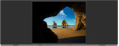 智慧黑板实物展台硬件参数
1. 支持壁挂和台式两种安装方式，为保证产品稳定性，台式安装需与桌面贴合，托板边角采用圆弧倒角设计。2.为保证托板表面平整性，托板采用单板结构，不接受托板表面折叠设计。
3.拍摄幅面不小于A4。
4. 为保证教学过程中不受环境光和展示内容移动的影响，防止镜头频繁聚焦，图像模糊，产生眩晕感，要求采用不小于800万定焦镜头。
5. 工作电压：5 V，工作电流：小于500mA
6. 图像色彩：24位
7. 输出格式：图片JPG，文档PDF，视频MP4
8. 光源： LED灯补光
9.动态视频帧率：30帧/秒（1080P）。
10.对焦/白平衡：自动
11.供电方式：USB供电6套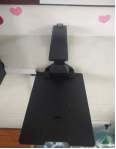 数字班牌数字班牌硬件参数要求（要求不低于以下配置）：CPU：四核Cortex-A17，主频≥1.8GHz；内存：DDR3 1600 容量2G；内置存储：容量16G；整机具备至少一路RJ45网络接口；具备不少于1路USB 2.0接口,不少于1路DC接口。操作系统：Android 5.0以上★显示尺寸：不小于23.8英寸班牌屏幕硬度≥7H ；分辨率：1920*1080 pixels；★两种班牌样式：竖屏版、横屏版；★超亮度 (typ)/(min)：500cd/㎡(typ.)；内置摄像头500万像素；视角：178 度 (H) / 178 度 (V)；触控技术：电容式触控，十点触控；解码性能：支持4K视频节目播放；内置音响；工作电压： DC 12V ；二、功能要求支持远程定时重启、关机；支持待机、唤醒功能；支持自动感光调节屏幕亮度；非接触式IC卡标准；支持WIFI；三、产品设计要求带防盗卡口，支持防盗；考虑教室外安装，要求考虑防水、防尘，提供产品整机采用防水防尘结构设计，适用于学校教室半户外环境，防护等级不低于IP65。考虑安装美观度，要求采用超薄整机厚度＜3cm； 考虑到安装场地变化，要求支持竖装（9：16）和横装（16：9）两种安装方式；四、软件功能要求系统深度定制，无法随意跳出当前播放节目；支持远程统一升级，升级完成自动返回节目播放界面；支持竖屏节目及横屏节目，支持任意分割画面播放，可分区展示图片、视频、文字、时间、天气、班级圈、第三方内容等各类显示信息；无网络或网络状态较差时，支持单机播放，提供模板，可单机发布图片、视频轮播，可设置U盘节目里图片轮播间隔；实时数据显示，时间、天气、倒计时；班级圈可在终端点击放大并滑动，无触摸自动返回节目主页；终端播放互动节目，可通过手势滑动或控件，可快速切换到视频、图片、场景或网页；可实现第三方对接数据内容的显示，各班级电子班牌自动获取课表、考勤信息等；支持节目APK资源展示；支持通过刷卡或账号密码登录个人中心；可通过个人中心对接第三方系统数据，如一卡通消费、图书借阅、家长留言等内容；为保证终端设备显示内容的安全，终端提供USB接口密码保护；节目过期或无效支持自动清除；支持任意分割画面播放，可分区展示图片、视频、文字、时间、天气、班级圈、对接第三方内容等各类显示信息；5套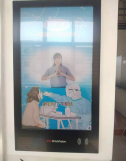 办公一体机电脑办公一体机电脑主要需求或性能描述：
1、CPU：≥四核，主频≥3.5GHz；
2、主板：B300系列以上芯片组；
3、内存：≥4G DDR4 2400MHz 内存；
4、硬盘：≥256G M.2 SSD；
5、网卡：集成10/100/1000M以太网卡；
6、显卡：高性能集成显卡；
7、接口：6个USB 3.1接口（至少2个前置USB 3.1）、HDMI视频接口， 可选串口、并口、PS/2接口；
8、720P高清摄像头，带物理遮挡开关；
9、≥21.5寸全高清FHD液晶显示屏(1920x1080)，窄边框设计，亮度调节物理按键、屏幕开关按钮，带低蓝光护眼功能
10、电源：120W 89%节能电源；
11、机箱：多功能平放式底座，支持屏幕俯仰、左右旋转 ；
12、键鼠：USB键盘、鼠标， 支持键盘开机功能，方便使用；
13、安全特性：USB屏蔽技术，仅识别USB键盘、鼠标，无法识别其他USB读取设备，有效防止数据泄露；
14、操作系统：预装Windows 11正版操作系统；20台甲方名称（盖章）:地址：代表人（签字）：电话：开户银行：帐号：乙方名称（盖章）:地址：代表人（签字）：电话：开户银行：帐号：项目编号投标总价（人民币:元）交货期（日历天）质保期（年）优惠承诺小写：大写：1235678序号产品名称规格型号数量单价总价备注.....................总计（法人公章）                 年   月   日（法人公章）                 年   月   日（法人公章）                 年   月   日（法人公章）                 年   月   日（法人公章）                 年   月   日（法人公章）                 年   月   日（法人公章）                 年   月   日所投产品及设备的参数与配置响应表所投产品及设备的参数与配置响应表所投产品及设备的参数与配置响应表所投产品及设备的参数与配置响应表所投产品及设备的参数与配置响应表序号名称招标文件要求的技术参数投标文件所投技术参数响应情况说明（不响应/响应/优于）1…………...序号商务要求商务要求响应偏离情况说明注：如果供应商填写的不真实，则造成的不利后果和风险，由其自行承担。注：如果供应商填写的不真实，则造成的不利后果和风险，由其自行承担。注：如果供应商填写的不真实，则造成的不利后果和风险，由其自行承担。注：如果供应商填写的不真实，则造成的不利后果和风险，由其自行承担。注：如果供应商填写的不真实，则造成的不利后果和风险，由其自行承担。法定代表人身份证复印件（正/反面）被授权代表身份证复印件（正/反面）供应商名称注册地址邮政编码联系方式联系人电 话联系方式传  真网址企业性质法定代表人姓名电话电话成立时间员工总人数：员工总人数：员工总人数：员工总人数：营业执照号注册资金开户银行账号经营范围备注